В целях реализации подпункта «а» пункта 7 Указа  Президента Российской Федерации от 08.07.2013 № 613 «Вопросы противодействия коррупции», в соответствии с Приказом Министерства труда и социальной защиты Российской Федерации от 07.10.2013 № 530н,ПОСТАНОВЛЯЮ:Утвердить  прилагаемый   Перечень должностей, замещение которых влечет за собой размещение сведений о доходах, о расходах, об имуществе и обязательствах имущественного характера муниципальных служащих Администрации городского округа Анадырь,  а также сведений о  доходах, о расходах,   об  имуществе  и  обязательствах  имущественного  характера  своих супруги     (супруга)     и     несовершеннолетних     детей      на      официальном информационно      -     правовом     ресурсе      городского     округа    Анадырь - WWW.NOVOMARIINSK.RU.2Признать утратившим силу постановления Администрации городского  округа  Анадырь:-  от 11.05.2016 № 329 «Об утверждении Перечня должностей, замещение которых влечет за собой размещение сведений о доходах, о расходах, об имуществе и обязательствах имущественного характера   муниципальных служащих Администрации городского округа Анадырь,  а также сведений о  доходах, о расходах, об имуществе и обязательствах имущественного характера своих супруги (супруга) и несовершеннолетних детей на официальном  информационно-правовом ресурсе  городского округа Анадырь»;- от 22.02.2017 № 87 «О внесении изменений в Постановление Администрации городского округа Анадырь от 1 мая 2016 года № 329».Начальнику отдела делопроизводства  и кадровой работы Управления по организационным и административно-правовым вопросам Администрации городского округа Анадырь (Куркина Ю.В.) обеспечить ознакомление с утверждённым Перечнем муниципальных служащих Администрации городского округа Анадырь, а также граждан при их назначении на должности муниципальной службы, предусмотренные Перечнем.Настоящее постановление вступает в силу со дня подписания.Разместить        настоящее        постановление        на        официальном информационно-правовом ресурсе городского округа Анадырь -WWW.NOVOMARIINSK.RU.Контроль   за   исполнением   настоящего    постановления    возложить  на  заместителя   Главы Администрации городского округа Анадырь – начальника Управления по организационным и административно-правовым вопросам Администрации городского округа Анадырь Гончарова Н.А.Глава Администрации                                                                         Л.А. Николаев  УТВЕРЖДЕНПостановлением Администрациигородского округа Анадырьот 12.05.2020 № 252ПЕРЕЧЕНЬдолжностей, замещение которых влечет за собой размещение сведений о доходах, о расходах, об имуществе и обязательствах имущественного характера   муниципальных служащих Администрации городского округа Анадырь,  а также сведений о  доходах, о расходах, об имуществе и обязательствах имущественного характера своих супруги (супруга) и несовершеннолетних детей на официальном  информационно-правовом ресурсе  городского округа АнадырьРаздел IДолжности муниципальной службы, учреждаемые для непосредственного обеспечения полномочий лица, замещающего муниципальную должностьВысшие должностиПервый заместитель Главы Администрации городского округа Анадырь Заместитель   Главы  Администрации  городского  округа  Анадырь                  Ведущие должностиПресс - секретарь Главы городского округа АнадырьПомощник  Главы городского округа АнадырьРаздел IIДолжности муниципальной службыГлавные должностиНачальник управления 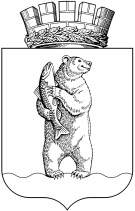 АдминистрациЯгородского округа АнадырьПОСТАНОВЛЕНИЕОт 12.05.2020                                                                                                   № 252                        